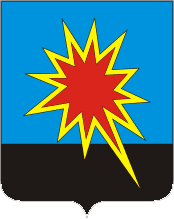 РОССИЙСКАЯ ФЕДЕРАЦИЯКЕМЕРОВСКАЯ ОБЛАСТЬКАЛТАНСКИЙ ГОРОДСКОЙ ОКРУГАДМИНИСТРАЦИЯ КАЛТАНСКОГО ГОРОДСКОГО ОКРУГАПОСТАНОВЛЕНИЕОт 10 апреля 2012 г         № 59-п«Об установлении особого противопожарного режима на территорииКалтанского городского округа»В целях укрепления пожарной безопасности, защиты жизни и здоровья граждан и их имущества от пожаров, в соответствии со статьей 30 Федерального закона от 21.12.94 г. № 69-ФЗ «О пожарной безопасности», статьей 17 Закона Кемеровской области от 06.10.97 г. № 33-ОЗ «Об обеспечении пожарной безопасности» и распоряжения коллегии Администрации Кемеровской области  от 28.03.2012г.  № 263-р «Об установлении особого противопожарного режима на территории Кемеровской области»:1. Установить период особого противопожарного режима на территории Калтанского городского округа с 15 апреля по 1 июня 2012 г. 2. Утвердить перечень первичных средств пожаротушения и противопожарного инвентаря для помещений и строений, принадлежащих гражданам, согласно приложения № 1.3. Утвердить мобильную оперативную группу с привлечением сотрудников ФКГУ «12-отряд ФПС», ОГПН-22, отдела полиции «Калтан» МО МВД России «Осинниковский» для контроля за проведением и выполнением первичных мероприятий по предупреждению пожаров руководителями предприятий, организации, учреждений Калтанского городского округа города согласно приложения № 2.4. Руководителям предприятий, учреждений города, независимо от форм собственности:4.1 Принять меры по своевременной очистке территорий от горючих отходов и мусора. Запретить бесконтрольное сжигание сухой травы, мусора.4.2 Предусмотреть использование водовозной и землеройной техники для тушения пожаров.4.3 Установить звуковую сигнализацию для оповещения людей на случай пожара.4.4 Создать запасы воды, обеспечить подъездными путями для беспрепятственного забора воды из естественных и искусственных водоисточников пожарными автомобилями.4.5 Организовать дежурство ответственных должностных лиц. 5.Начальнику отдела ГО и ЧС администрации Калтанского городского округа (Кобелеву С.В.)  отделу Государственного пожарного надзора (Санниковой	 О.Н.) через средства массовой информации провести разъяснительную работу с населением города по соблюдению правил пожарной безопасности и порядке действий при возникновении пожара.6. Рекомендовать И.о. начальника отдела полиции «Калтан» МО МВД России «Осинниковский» (Шабалин А.А.) ограничить доступ граждан в лесные массивы на территории Калтанского городского округа в период особого противопожарного режима.7.Директору МУП «МКП» (А.В. Дикалов) 7.1Осуществить мероприятия по обеспечению пожарной безопасности, исключающие возможность переброса огня при полевых и лесных пожарах на здания и сооружения населенных пунктов, дачные кооперативы и садовые общества Калтанского городского округа. 7.2 Провести обустройство минерализованных полос. Увеличить противопожарные разрывы по границам населенных пунктов.7.3. Организовать проверку наличия и состояния техники привлекаемой для  пожаротушения.8. Контроль за исполнением данного постановления возложить на заместителя главы Калтанского городского округа по ЖКХ В.Н. Наумкина. 9. Распоряжение вступает в силу с момента подписания.И.о. Главы Калтанскогогородского округа	                                                             О.А. Рудюк Приложение № 1                                к постановлению главы Калтанского городского округа                                                                                    № _____от_________2012 г.Переченьпервичных средств пожаротушения и противопожарного инвентаря для помещений и строений, принадлежащих гражданам 1. У каждого жилого строения должна быть установлена емкость (бочка) с водой. Бочки для хранения воды должны иметь объем не менее  и комплектоваться ведрами.2. У каждого жилого строения должен быть установлен ящик для песка, который должен иметь объем 0,5; куб.м. и комплектоваться совковой лопатой.3. В каждом жилом строении должен быть огнетушитель, который должен содержаться согласно паспорта и вовремя перезаряжаться.4. Из расчета на каждые 10 домов необходимо иметь пожарный щит, на котором должно находиться: лом, багор, 2 ведра, 2 огнетушителя объемом не менее  каждый, 1 лопата штыковая, 1 лопата совковая, асбестовое полотно, грубошерстная ткань или войлок (кошма, покрывало из негорючего материала), емкость для хранения воды не менее 0,2 куб.м.          5. В каждом жилом строении должен быть лестница длинной до конька крыши . Приложение № 2                                к постановлению главы Калтанского городского округа  №_____от_________2012 г.Состав мобильной оперативной группы по контроля за проведением и выполнением первичных мероприятий по предупреждению пожаров руководителями предприятий, организации, учреждений Калтанского городского округа Шелбогашев А.С.  – Зам командира отдельного взвода  ППСП МО  МВД «Осинниковский»   (по согласованию);Ганов А.В. – Начальник ПЧ – 5, ФКГУ «12-отряд ФПС» (по согласованию);3.  Санникова О.Н. - Начальник ОГПН-22(по согласованию);4. Кобелев С.В. - начальник отдела ГО и ЧС администрации Калтанского городского округа.